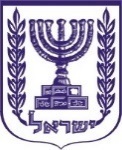 תוכן ענייניםטיוטת צו	2א. שם הצו המוצע	2ב. מטרת הצו המוצע והצורך בו	2ג. להלן נוסח טיוטת הצו המוצע:	2טיוטת צו תעריף המכס והפטורים ומס קנייה על טובין (תיקון מס'... והוראת שעה מס'...), התשפ"ד-2024	3תיקון התוספת הראשונה	3הוראת שעה	4תחילה	9דברי הסבר	10טיוטת צושם הצו המוצעצו תעריף המכס והפטורים ומס קנייה על טובין (תיקון מס'... והוראת שעה מס'...), התשפ"ד-2024מטרת הצו המוצע והצורך בו בהמשך להחלטת הממשלה מס' 286 מיום 1 באוגוסט 2021 בנושא "תמחור פליטות גזי חממה", ולהחלטת הממשלה מס' 1261 מיום 15 בינואר 2024 בנושא "תמחור פליטות מזהמים מקומיים וגזי חממה", במטרה לפתור כשל שוק משמעותי הנגרם כאשר המזהם אינו משלם עבור הנזק הסביבתי שנגרם מפליטות גזי החממה ומזהמים מקומיים להן גרם, ומשום שתמחור פליטות אלו נחשב להסדרה היעילה והאפקטיבית ביותר לעידוד הפחתתן וליצירת ודאות בשוק, מוצע בצו זה לתקן את צו תעריף המכס והפטורים ומס קנייה על טובין, התשע"ז-2017  ולהעלות את שיעורי מס הקנייה המוטלים על סוגים שונים של דלק בהדרגה החל מיום 1 בינואר 2025, במתווה מדורג אשר יאפשר לשוק תקופת הסתגלות וכן ודאות כלכלית ורגולטורית, יביא להפנמת העלויות החיצוניות של הפליטות ויתמרץ התייעלות אנרגטית ומעבר לדלקים נקיים, והכל כפי שיפורט בטבלה שלהלן:להלן נוסח טיוטת הצו המוצע: טיוטת צו מטעם משרד האוצר: טיוטת צו תעריף המכס והפטורים ומס קנייה על טובין (תיקון מס'... והוראת שעה מס'...), התשפ"ד-2024___ ב________ התש_______ (___ ב________ ____20) (חמ 3-1906-ת1)__________________בצלאל סמוטריץ'שר האוצרדברי הסברבהמשך להחלטת הממשלה מס' 286 מיום 1 באוגוסט 2021 בנושא "תמחור פליטות גזי חממה", ולהחלטת הממשלה מס' 1261 מיום 15 בינואר 2024 בנושא "תמחור פליטות מזהמים מקומיים וגזי חממה", במטרה לפתור כשל שוק משמעותי הנגרם כאשר המזהם אינו משלם עבור הנזק הסביבתי שנגרם מפליטות גזי החממה ומזהמים מקומיים להן גרם, ומשום שתמחור פליטות אלו נחשב להסדרה היעילה והאפקטיבית ביותר לעידוד הפחתתן וליצירת ודאות בשוק, מוצע בצו זה לתקן את צו תעריף המכס והפטורים ומס קנייה על טובין, התשע"ז-2017  ולהעלות את שיעורי מס הקנייה המוטלים על סוגים שונים של דלק בהדרגה החל מיום 1 בינואר 2025, במתווה מדורג אשר יאפשר לשוק תקופת הסתגלות וכן ודאות כלכלית ורגולטורית, יביא להפנמת העלויות החיצוניות של הפליטות ויתמרץ התייעלות אנרגטית ומעבר לדלקים נקיים, והכל כפי שיפורט בטבלה שלהלן:יצוין כי במקביל לקידומו של צו זה מקודם גם תיקון של צו הבלו על דלק (הטלת בלו), התשס"ד-2004, כך שהבלו על הדלקים האלו יועלה בהתאמה. כתוצאה מצו זה ומהתיקון המקביל כאמור בצו הבלו על דלק (הטלת בלו), התשס"ד-2004 צפוי גידול בהכנסות המדינה ממסים של 224 מלש"ח בשנת 2025, 501 מלש"ח בשנת 2026, 874 מלש"ח בשנת 2027, 1,372 מלש"ח בשנת 2028, 1,876 מלש"ח בשנת 2029, 2,506 מלש"ח בשנת 2030 ואילך. לסעיף 1מוצע לתקן את התוספת הראשונה לצו התעריף, ולקבוע שיעורי מס קנייה בהתאם למפורט בטבלה שלעיל. עוד מוצע  להוסיף הגדרה למזוט דל גפרית. תיקון זה יאפשר הטלה של בלו נמוך יותר על מזוט דל גפרית, במטרה לעודד מעבר לדלק זה, שהינו נקי יותר. לסעיף 2מוצע לקבוע הוראת שעה במסגרתה מס הקנייה יועלה בהדרגה במהלך השנים 2025 עד 2030, בהתאם למפורט בטבלה שלעיל. עוד מוצע לקבוע הוראת שעה המבהירה כי המדד היסודי לעדכון הסכומים המפורטים בסעיפים 2 ו-3 הוא המדד שפורסם בדצמבר 2023.לסעיף 3בהתאם לקבוע בהחלטת הממשלה, מוצע כי תחילתו של צו זה תהא מיום 1 בינואר 2025. 202520262027202820292030 ואילךפחם147195255335415515גז טבעי335480114149192מזוט 0.5%92204344531717951מזוט 1.0%1,1681,2811,4211,6071,7942,028גפ"מ176239318423527658פטקוק110198307454600783בתוקף סמכותי לפי סעיפים 3 ו-5  לפקודת תעריף המכס והפטורים, 1937, לפי סעיף 1 לחוק מסי מכס ובלו (שינוי התעריף), התש"ט-1949, ולפי סעיף 3 לחוק מס קנייה (טובין ושירותים), התשי"ב-1952, אני מצווה לאמור:בתוקף סמכותי לפי סעיפים 3 ו-5  לפקודת תעריף המכס והפטורים, 1937, לפי סעיף 1 לחוק מסי מכס ובלו (שינוי התעריף), התש"ט-1949, ולפי סעיף 3 לחוק מס קנייה (טובין ושירותים), התשי"ב-1952, אני מצווה לאמור:בתוקף סמכותי לפי סעיפים 3 ו-5  לפקודת תעריף המכס והפטורים, 1937, לפי סעיף 1 לחוק מסי מכס ובלו (שינוי התעריף), התש"ט-1949, ולפי סעיף 3 לחוק מס קנייה (טובין ושירותים), התשי"ב-1952, אני מצווה לאמור:בתוקף סמכותי לפי סעיפים 3 ו-5  לפקודת תעריף המכס והפטורים, 1937, לפי סעיף 1 לחוק מסי מכס ובלו (שינוי התעריף), התש"ט-1949, ולפי סעיף 3 לחוק מס קנייה (טובין ושירותים), התשי"ב-1952, אני מצווה לאמור:תיקון התוספת הראשונהבצו תעריף המכס והפטורים ומס קנייה על טובין, התשע"ז-2017 (להלן- הצו העיקרי), בתוספת הראשונה-בצו תעריף המכס והפטורים ומס קנייה על טובין, התשע"ז-2017 (להלן- הצו העיקרי), בתוספת הראשונה-בצו תעריף המכס והפטורים ומס קנייה על טובין, התשע"ז-2017 (להלן- הצו העיקרי), בתוספת הראשונה-בצו תעריף המכס והפטורים ומס קנייה על טובין, התשע"ז-2017 (להלן- הצו העיקרי), בתוספת הראשונה-בכללים נוספים (ישראלים) לפרק 27, בכלל 1, אחרי פסקה (ב) יבוא:בכללים נוספים (ישראלים) לפרק 27, בכלל 1, אחרי פסקה (ב) יבוא:בכללים נוספים (ישראלים) לפרק 27, בכלל 1, אחרי פסקה (ב) יבוא:"(ב1) "מזוט דל גפרית" – מזוט, שתכולת הגפרית שבו לפי שיטת בדיקה ASTM D4294 לא עולה על 0.50% משקלי";"(ב1) "מזוט דל גפרית" – מזוט, שתכולת הגפרית שבו לפי שיטת בדיקה ASTM D4294 לא עולה על 0.50% משקלי";בפרט 27.01, בסעיפים 110000, 120000, 190000 ו-200000, בטור ד', במקום האמור יבוא "515 ש"ח לטון";בפרט 27.01, בסעיפים 110000, 120000, 190000 ו-200000, בטור ד', במקום האמור יבוא "515 ש"ח לטון";בפרט 27.01, בסעיפים 110000, 120000, 190000 ו-200000, בטור ד', במקום האמור יבוא "515 ש"ח לטון";בפרט 27.02, בפרטי משנה 100000 ו-200000, בטור ד', במקום האמור יבוא "515 ש"ח לטון";בפרט 27.02, בפרטי משנה 100000 ו-200000, בטור ד', במקום האמור יבוא "515 ש"ח לטון";בפרט 27.02, בפרטי משנה 100000 ו-200000, בטור ד', במקום האמור יבוא "515 ש"ח לטון";בפרט 27.04, בטור ד', במקום האמור יבוא "515 ש"ח לטון";בפרט 27.04, בטור ד', במקום האמור יבוא "515 ש"ח לטון";בפרט 27.04, בטור ד', במקום האמור יבוא "515 ש"ח לטון";בפרט 27.08, בפרט משנה 200000, בטור ד', במקום האמור יבוא "515 ש"ח לטון";בפרט 27.08, בפרט משנה 200000, בטור ד', במקום האמור יבוא "515 ש"ח לטון";בפרט 27.08, בפרט משנה 200000, בטור ד', במקום האמור יבוא "515 ש"ח לטון";בפרט 27.10-בפרט 27.10-בפרט 27.10-במקום סעיף 191900 יבוא:במקום סעיף 191900 יבוא:במקום סעיף 203000 יבוא:במקום סעיף 203000 יבוא:בפרט 27.11- בפרט 27.11- בפרט 27.11- בסעיף 110000, בטור ד', במקום האמור יבוא "192 ש"ח לטון";בסעיף 110000, בטור ד', במקום האמור יבוא "192 ש"ח לטון";בסעיפים 120000, 130000, 140000 ו-190000, בטור ד', במקום האמור יבוא "658 ש"ח לטון";בסעיפים 120000, 130000, 140000 ו-190000, בטור ד', במקום האמור יבוא "658 ש"ח לטון";בסעיף 219000, בטור ד', במקום האמור יבוא "192 ש"ח לטון";בסעיף 219000, בטור ד', במקום האמור יבוא "192 ש"ח לטון";בסעיף 290000, בטור ד', במקום האמור יבוא "658 ש"ח לטון";בסעיף 290000, בטור ד', במקום האמור יבוא "658 ש"ח לטון";בפרט 27.13, בסעיפים 110000 ו-120000, בטור ד', במקום האמור יבוא "783 ש"ח לטון";בפרט 27.13, בסעיפים 110000 ו-120000, בטור ד', במקום האמור יבוא "783 ש"ח לטון";בפרט 27.13, בסעיפים 110000 ו-120000, בטור ד', במקום האמור יבוא "783 ש"ח לטון";בפרט 29.01, בסעיף 101000, בטור ד', במקום האמור יבוא "658 ש"ח לטון".בפרט 29.01, בסעיף 101000, בטור ד', במקום האמור יבוא "658 ש"ח לטון".בפרט 29.01, בסעיף 101000, בטור ד', במקום האמור יבוא "658 ש"ח לטון".הוראת שעהעל אף האמור בתוספת הראשונה לצו העיקרי כתיקונה בצו זה-על אף האמור בתוספת הראשונה לצו העיקרי כתיקונה בצו זה-על אף האמור בתוספת הראשונה לצו העיקרי כתיקונה בצו זה-על אף האמור בתוספת הראשונה לצו העיקרי כתיקונה בצו זה-בתקופה שמיום א' בטבת התשפ"ה (1 בינואר 2025) עד יום י"א בטבת התשפ"ו (31 בדצמבר 2025) יראו כאילו -בתקופה שמיום א' בטבת התשפ"ה (1 בינואר 2025) עד יום י"א בטבת התשפ"ו (31 בדצמבר 2025) יראו כאילו -בתקופה שמיום א' בטבת התשפ"ה (1 בינואר 2025) עד יום י"א בטבת התשפ"ו (31 בדצמבר 2025) יראו כאילו -בפרט 27.01, בסעיפים 110000, 120000, 190000 ו-200000, בטור ד', במקום האמור בא "147 ש"ח לטון";בפרט 27.01, בסעיפים 110000, 120000, 190000 ו-200000, בטור ד', במקום האמור בא "147 ש"ח לטון";בפרט 27.02, בפרטי משנה 100000 ו-200000, בטור ד', במקום האמור בא "147 ש"ח לטון";בפרט 27.02, בפרטי משנה 100000 ו-200000, בטור ד', במקום האמור בא "147 ש"ח לטון";בפרט 27.04, בטור ד', במקום האמור בא "147 ש"ח לטון";בפרט 27.04, בטור ד', במקום האמור בא "147 ש"ח לטון";בפרט 27.08, בפרט משנה 200000, בטור ד', במקום האמור בא "147 ש"ח לטון";בפרט 27.08, בפרט משנה 200000, בטור ד', במקום האמור בא "147 ש"ח לטון";בפרט 27.10- בפרט 27.10- בסעיפים 191910 ו-203100, בטור ד', במקום האמור בא "92 ש"ח לטון";בסעיפים 191990 ו-203900, בטור ד', במקום האמור בא "1,168 ש"ח לטון";בפרט 27.11- בפרט 27.11- בסעיף 110000, בטור ד', במקום האמור בא "33 ש"ח לטון";בסעיפים 120000, 130000, 140000 ו-190000, בטור ד', במקום האמור בא "176 ש"ח לטון";בסעיף 219000, בטור ד', במקום האמור בא "33 ש"ח לטון";בסעיף 290000, בטור ד', במקום האמור בא "176 ש"ח לטון";בפרט 27.13, בסעיפים 110000 ו-120000, בטור ד', במקום האמור בא "110 ש"ח לטון";בפרט 27.13, בסעיפים 110000 ו-120000, בטור ד', במקום האמור בא "110 ש"ח לטון";בפרט 29.01, בסעיף 101000, בטור ד', במקום האמור בא "176 ש"ח לטון";בפרט 29.01, בסעיף 101000, בטור ד', במקום האמור בא "176 ש"ח לטון";(2)בתקופה שמיום י"ב בטבת התשפ"ו (1 בינואר 2026) עד יום כ"א בטבת התשפ"ז (31 בדצמבר 2026) יראו כאילו-(2)בתקופה שמיום י"ב בטבת התשפ"ו (1 בינואר 2026) עד יום כ"א בטבת התשפ"ז (31 בדצמבר 2026) יראו כאילו-(2)בתקופה שמיום י"ב בטבת התשפ"ו (1 בינואר 2026) עד יום כ"א בטבת התשפ"ז (31 בדצמבר 2026) יראו כאילו-בפרט 27.01, בסעיפים 110000, 120000, 190000 ו-200000, בטור ד', במקום האמור בא "195 ש"ח לטון";בפרט 27.01, בסעיפים 110000, 120000, 190000 ו-200000, בטור ד', במקום האמור בא "195 ש"ח לטון";(ב) בפרט 27.02, בפרטי משנה 100000 ו-200000, בטור ד', במקום האמור בא "195 ש"ח לטון";(ב) בפרט 27.02, בפרטי משנה 100000 ו-200000, בטור ד', במקום האמור בא "195 ש"ח לטון";(ג) בפרט 27.04, בטור ד', במקום האמור בא "195 ש"ח לטון";(ג) בפרט 27.04, בטור ד', במקום האמור בא "195 ש"ח לטון";(ד) בפרט 27.08, בפרט משנה 200000, בטור ד', במקום האמור בא "195 ש"ח לטון";(ד) בפרט 27.08, בפרט משנה 200000, בטור ד', במקום האמור בא "195 ש"ח לטון";(ה) בפרט 27.10-(ה) בפרט 27.10-בסעיפים 191910 ו-203100, בטור ד', במקום האמור בא "204 ש"ח לטון";בסעיפים 191990 ו-203900, בטור ד', במקום האמור בא "1,281 ש"ח לטון";(ו) בפרט 27.11- (ו) בפרט 27.11- בסעיף 110000, בטור ד', במקום האמור בא "54 ש"ח לטון";בסעיפים 120000, 130000, 140000 ו-190000, בטור ד', במקום האמור בא "239 ש"ח לטון";בסעיף 219000, בטור ד', במקום האמור בא "54 ש"ח לטון";בסעיף 290000, בטור ד', במקום האמור בא "239 ש"ח לטון";(ז) בפרט 27.13, בסעיפים 110000 ו-120000, בטור ד', במקום האמור בא "198 ש"ח לטון";(ז) בפרט 27.13, בסעיפים 110000 ו-120000, בטור ד', במקום האמור בא "198 ש"ח לטון";(ח) בפרט 29.01, בסעיף 101000, בטור ד', במקום האמור בא "239 ש"ח לטון";(ח) בפרט 29.01, בסעיף 101000, בטור ד', במקום האמור בא "239 ש"ח לטון";(3) בתקופה שמיום כ"ב  בטבת התשפ"ז (1 בינואר 2027) עד יום א' בטבת התשפ"ח (31 בדצמבר 2027) יראו כאילו-(3) בתקופה שמיום כ"ב  בטבת התשפ"ז (1 בינואר 2027) עד יום א' בטבת התשפ"ח (31 בדצמבר 2027) יראו כאילו-(3) בתקופה שמיום כ"ב  בטבת התשפ"ז (1 בינואר 2027) עד יום א' בטבת התשפ"ח (31 בדצמבר 2027) יראו כאילו-בפרט 27.01, בסעיפים 110000, 120000, 190000 ו-200000, בטור ד', במקום האמור בא "255 ש"ח לטון";בפרט 27.01, בסעיפים 110000, 120000, 190000 ו-200000, בטור ד', במקום האמור בא "255 ש"ח לטון";בפרט 27.02, בפרטי משנה 100000 ו-200000, בטור ד', במקום האמור בא "255 ש"ח לטון";בפרט 27.02, בפרטי משנה 100000 ו-200000, בטור ד', במקום האמור בא "255 ש"ח לטון";בפרט 27.04, בטור ד', במקום האמור בא "255 ש"ח לטון";בפרט 27.04, בטור ד', במקום האמור בא "255 ש"ח לטון";בפרט 27.08, בפרט משנה 200000, בטור ד', במקום האמור בא "255 ש"ח לטון";בפרט 27.08, בפרט משנה 200000, בטור ד', במקום האמור בא "255 ש"ח לטון";בפרט 27.10-בפרט 27.10-בסעיפים 191910 ו-203100, בטור ד', במקום האמור בא "344 ש"ח לטון";בסעיפים 191990 ו-203900, בטור ד', במקום האמור בא "1,421 ש"ח לטון";בפרט 27.11- בפרט 27.11- בסעיף 110000, בטור ד', במקום האמור בא "80 ש"ח לטון";בסעיפים 120000, 130000, 140000 ו-190000, בטור ד', במקום האמור בא "318 ש"ח לטון";בסעיף 219000, בטור ד', במקום האמור בא "80 ש"ח לטון";בסעיף 290000, בטור ד', במקום האמור בא "318 ש"ח לטון";בפרט 27.13, בסעיפים 110000 ו-120000, בטור ד', במקום האמור בא "307 ש"ח לטון";בפרט 27.13, בסעיפים 110000 ו-120000, בטור ד', במקום האמור בא "307 ש"ח לטון";בפרט 29.01, בסעיף 101000, בטור ד', במקום האמור בא "318 ש"ח לטון";בפרט 29.01, בסעיף 101000, בטור ד', במקום האמור בא "318 ש"ח לטון";(4) בתקופה שמיום ב' בטבת התשפ"ח (1 בינואר 2028) עד יום י"ג בטבת התשפ"ט (31 בדצמבר 2028) יראו כאילו-(4) בתקופה שמיום ב' בטבת התשפ"ח (1 בינואר 2028) עד יום י"ג בטבת התשפ"ט (31 בדצמבר 2028) יראו כאילו-(4) בתקופה שמיום ב' בטבת התשפ"ח (1 בינואר 2028) עד יום י"ג בטבת התשפ"ט (31 בדצמבר 2028) יראו כאילו-בפרט 27.01, בסעיפים 110000, 120000, 190000 ו-200000, בטור ד', במקום האמור בא "335 ש"ח לטון";בפרט 27.01, בסעיפים 110000, 120000, 190000 ו-200000, בטור ד', במקום האמור בא "335 ש"ח לטון";בפרט 27.02, בפרטי משנה 100000 ו-200000, בטור ד', במקום האמור בא "335 ש"ח לטון";בפרט 27.02, בפרטי משנה 100000 ו-200000, בטור ד', במקום האמור בא "335 ש"ח לטון";בפרט 27.04, בטור ד', במקום האמור בא "335 ש"ח לטון";בפרט 27.04, בטור ד', במקום האמור בא "335 ש"ח לטון";בפרט 27.08, בפרט משנה 200000, בטור ד', במקום האמור בא "335 ש"ח לטון";בפרט 27.08, בפרט משנה 200000, בטור ד', במקום האמור בא "335 ש"ח לטון";בפרט 27.10-בפרט 27.10-בסעיפים 191910 ו-203100, בטור ד', במקום האמור בא "531 ש"ח לטון";בסעיפים 191990 ו-203900, בטור ד', במקום האמור בא "1,607 ש"ח לטון";בפרט 27.11- בפרט 27.11- בסעיף 110000, בטור ד', במקום האמור בא "114 ש"ח לטון";בסעיפים 120000, 130000, 140000 ו-190000, בטור ד', במקום האמור בא "423 ש"ח לטון";בסעיף 219000, בטור ד', במקום האמור בא "114 ש"ח לטון";בסעיף 290000, בטור ד', במקום האמור בא "423 ש"ח לטון";בפרט 27.13, בסעיפים 110000 ו-120000, בטור ד', במקום האמור בא "454 ש"ח לטון";בפרט 27.13, בסעיפים 110000 ו-120000, בטור ד', במקום האמור בא "454 ש"ח לטון";בפרט 29.01, בסעיף 101000, בטור ד', במקום האמור בא "423 ש"ח לטון";בפרט 29.01, בסעיף 101000, בטור ד', במקום האמור בא "423 ש"ח לטון";(5) בתקופה שמיום י"ד בטבת התשפ"ט (1 בינואר 2029) עד יום כ"ה בטבת התש"צ (31 בדצמבר 2029) יראו כאילו-(5) בתקופה שמיום י"ד בטבת התשפ"ט (1 בינואר 2029) עד יום כ"ה בטבת התש"צ (31 בדצמבר 2029) יראו כאילו-(5) בתקופה שמיום י"ד בטבת התשפ"ט (1 בינואר 2029) עד יום כ"ה בטבת התש"צ (31 בדצמבר 2029) יראו כאילו-בפרט 27.01, בסעיפים 110000, 120000, 190000 ו-200000, בטור ד', במקום האמור בא "415 ש"ח לטון";בפרט 27.01, בסעיפים 110000, 120000, 190000 ו-200000, בטור ד', במקום האמור בא "415 ש"ח לטון";בפרט 27.02, בפרטי משנה 100000 ו-200000, בטור ד', במקום האמור בא "415 ש"ח לטון";בפרט 27.02, בפרטי משנה 100000 ו-200000, בטור ד', במקום האמור בא "415 ש"ח לטון";בפרט 27.04, בטור ד', במקום האמור בא "415 ש"ח לטון";בפרט 27.04, בטור ד', במקום האמור בא "415 ש"ח לטון";בפרט 27.08, בפרט משנה 200000, בטור ד', במקום האמור בא "415 ש"ח לטון";בפרט 27.08, בפרט משנה 200000, בטור ד', במקום האמור בא "415 ש"ח לטון";בפרט 27.10-בפרט 27.10-בסעיפים 191910 ו-203100, בטור ד', במקום האמור בא "717 ש"ח לטון";בסעיפים 191990 ו-203900, בטור ד', במקום האמור בא "1,794 ש"ח לטון";בפרט 27.11- בפרט 27.11- בסעיף 110000, בטור ד', במקום האמור בא "149 ש"ח לטון";בסעיפים 120000, 130000, 140000 ו-190000, בטור ד', במקום האמור בא "527 ש"ח לטון";בסעיף 219000, בטור ד', במקום האמור בא "149 ש"ח לטון";בסעיף 290000, בטור ד', במקום האמור בא "527 ש"ח לטון";בפרט 27.13, בסעיפים 110000 ו-120000, בטור ד', במקום האמור בא "600 ש"ח לטון";בפרט 27.13, בסעיפים 110000 ו-120000, בטור ד', במקום האמור בא "600 ש"ח לטון";בפרט 29.01, בסעיף 101000, בטור ד', במקום האמור בא "527 ש"ח לטון".בפרט 29.01, בסעיף 101000, בטור ד', במקום האמור בא "527 ש"ח לטון".על אף האמור בסעיף 12 לצו העיקרי, לעניין תיאום הסכומים האמורים בסעיפים 1 ו-2 לצו זה, יראו כאילו המדד היסודי הוא המדד שפורסם בדצמבר 2023.על אף האמור בסעיף 12 לצו העיקרי, לעניין תיאום הסכומים האמורים בסעיפים 1 ו-2 לצו זה, יראו כאילו המדד היסודי הוא המדד שפורסם בדצמבר 2023.על אף האמור בסעיף 12 לצו העיקרי, לעניין תיאום הסכומים האמורים בסעיפים 1 ו-2 לצו זה, יראו כאילו המדד היסודי הוא המדד שפורסם בדצמבר 2023.על אף האמור בסעיף 12 לצו העיקרי, לעניין תיאום הסכומים האמורים בסעיפים 1 ו-2 לצו זה, יראו כאילו המדד היסודי הוא המדד שפורסם בדצמבר 2023.תחילהתחילתו של צו זה ביום א' בטבת התשפ"ה (1 בינואר 2025)..תחילתו של צו זה ביום א' בטבת התשפ"ה (1 בינואר 2025)..תחילתו של צו זה ביום א' בטבת התשפ"ה (1 בינואר 2025)..תחילתו של צו זה ביום א' בטבת התשפ"ה (1 בינואר 2025)..202520262027202820292030 ואילךפחם147195255335415515גז טבעי335480114149192מזוט 0.5%92204344531717951מזוט 1.0%1,1681,2811,4211,6071,7942,028גפ"מ176239318423527658פטקוק110198307454600783